σημεία στίξης1                                                              2                                                                                                                                                      Ε                                                                                           Ρ34              5         Α           Π                                 Ι          Ω                Η                     6                    Ρ                     Π                    Υ                                                        Ω7ΟΡΙΖΟΝΤΙΑ                                   ΚΑΤΑΚΟΡΥΦΑ4. Δεν τελειώνω τη φράση μου ...6. Τη βάζουμε στο διάλογο7. Τέλος, δεν πάει παρακάτω 1. Τόσες απορίες  έχει2. Φωνάζει και θαυμάζει3. Τα λόγια κάποιου άλλου5. Είναι διπλή και με καμπύληΘυμάμαι τα σημεία στίξηςΣημεία στίξης λέμε τα σημαδάκια  που βάζουμε ανάμεσα στις λέξεις και μας διευκολύνουν στην ανάγνωση.  Δείχνουν δηλαδή πώς διαβάζεται ένα κείμενο πού  και πόσο πρέπει να σταματάμε , πότε ρωτάμε , πότε θαυμάζουμε,   ποιος μιλάει κ.τλΤα σημάδια αυτά είναι τα εξής: η τελεία ( . ), το ερωτηματικό ( ; ), το κόμμα ( , ), το θαυμαστικό ( ! ), τα αποσιωπητικά ( … ), τα εισαγωγικά («»),  η παύλα (-), η παρένθεση ()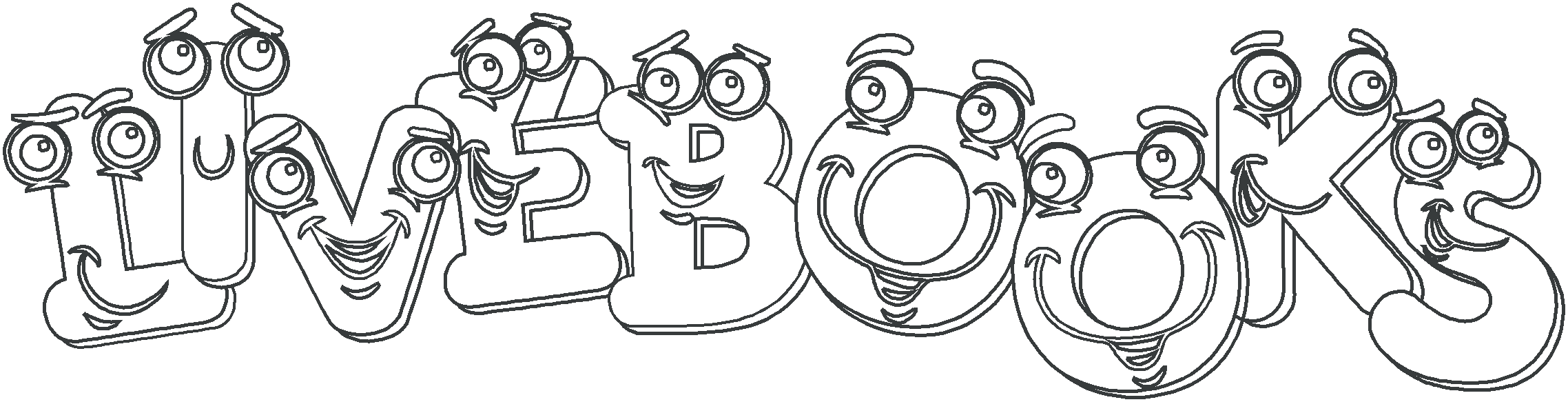 